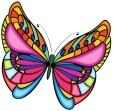 Topic Cycle 2019-20 - BUTTERFLIESTopic Cycle 2019-20 - BUTTERFLIESTopic Cycle 2019-20 - BUTTERFLIESTopic Cycle 2019-20 - BUTTERFLIESTopic Cycle 2019-20 - BUTTERFLIESTopic Cycle 2019-20 - BUTTERFLIESSubjectSubjectAutumnAutumnSpringSpringSummerSummerTopic TitleTopic TitleFantastic FlightFantastic FlightAmazing AnimalsAmazing AnimalsFood Glorious FoodFood Glorious FoodTOPICHistoryFirst flightDifferent flying machinesFamous people linked to flight Father Christmas flyingHistory of SantaFirst flightDifferent flying machinesFamous people linked to flight Father Christmas flyingHistory of SantaExtinct animals (dinosaurs)Animals in danger.Extinct animals (dinosaurs)Animals in danger.What did people eat in the past?Comparing how people cooked before and now.Comparing how people store their food before and now.Fast food.What did people eat in the past?Comparing how people cooked before and now.Comparing how people store their food before and now.Fast food.TOPICGeographyFlying creatures and where they are from.Where the first flight took place.Over the channel.Over the Atlantic.Round the worldSanta flying to different countries.Maps and routes.Where do they live?Animals around the world.Animals and their habitats. Sizes of animals.Where do they live?Animals around the world.Animals and their habitats. Sizes of animals.Where does food come from?Food around the world.Growing conditions. (weather/seasonal food)Where does food come from?Food around the world.Growing conditions. (weather/seasonal food)TOPICArt and DesignSymmetry in art - butterflies.3D sculptures -   Hot air balloons.Recycled plane models.Christmas printing –wrapping paper, cards.Colour, pattern and texture – animal skins, camouflage.Different representations of animals eg: Henri Rousseau, Eric Carle illustrations, Snail by Matisse. Animal pictures and models in a range of media.Colour, pattern and texture – animal skins, camouflage.Different representations of animals eg: Henri Rousseau, Eric Carle illustrations, Snail by Matisse. Animal pictures and models in a range of media.Looking at the work of a range of artists, craft makers and designers on the theme of food eg. Cezanne, Arcimboldo, Warner.Looking at the work of a range of artists, craft makers and designers on the theme of food eg. Cezanne, Arcimboldo, Warner.TOPICDTConstruct and test gliders from different materials. Christmas cookery.Design, make and evaluate a range of animal puppets and models.Design, make and evaluate a range of animal puppets and models.Cooking food from countries around the world.Food packaging.Cooking food from countries around the world.Food packaging.ScienceScienceAll about me    -   body parts    -   sensesAll about me    -   body parts    -   sensesSeasonal changeEveryday materialsPlantsFruit/ vegWhat plants need to stay healthyPlantsFruit/ vegWhat plants need to stay healthyComputingComputingLet’s createLet’s createVisual InformationVisual InformationDiscovering ProgrammingDiscovering ProgrammingRERESaying thank you (to God for…)Christmas - LightsBelongingEaster (Giving something up for love – Dogger)Books and stories – Muslim, Jewish, ChristianBooks and stories – Muslim, Jewish, ChristianPSHCEPSHCEHealthy eatingI feel…Deaf studies – CommunicationPeople who look after mePeople who help us.Young to old.PEPEGym/DanceMulti-skillsGym/DanceMulti-skillsSwimmingSwimmingWOWWOWButterfly House visitLegoland Workshop Shuttleworth CollectionButterfly House visitLegoland Workshop Shuttleworth CollectionZooLab?ZooLab?St. Albans marketSupermarket visitSt. Albans marketSupermarket visit